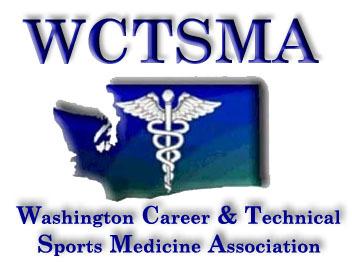 April 21st, 2018 (Saturday, 8:15AM)Three Rivers Convention CenterMembers Present: Larry Howe, Tom Diimmel, Gary Clinton, Heather Sevier, Bud Bannon, Chris Hiatt, WCTSMA Membership8:20AM: Meeting begins8:30AM: Motioned/seconded/approved to approve treasurer’s reportAgenda:By-law changesTreasury$6000 grant to savingsPotential future issues with Perkins- planning aheadPlanned audit upcoming for Perkins/OSPI (from Mariana)Next year- TacomaApril 18-20Spokane 2020SOD Report25 students applied for positions18 interviewed Student Officer Leadership TrainingNHSSMVice PresidentOnline PlaquesVoting ResultsStudent Officer DirectorJake Howell winsVP- VotingJulie Leslie winsSecretary900 students50 schoolsMeeting minutes archiveFall Leadership 9/29 or 10/6BOD RetreatJuly 20th, 2018WSATAJuly 21 Civic Engagement Day1/31/19National CompetitionCoaches Association PaymentBenefitsReminder to sign up on WSCA on websiteMotioned/approved/seconded to move out of meeting of the wholeMeeting endedAction Items: